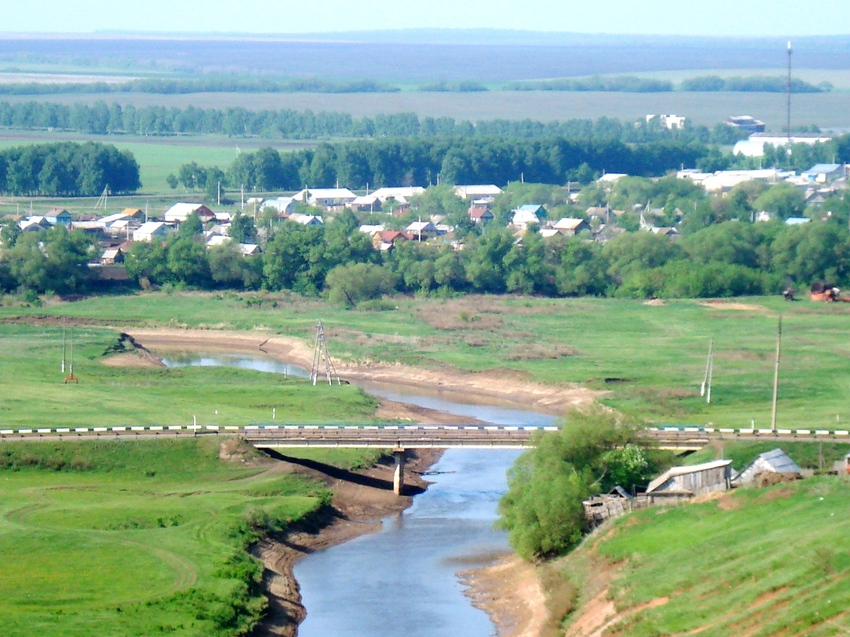 ИСПОЛНЕНИЕ БЮДЖЕТА  МО «Пилюгинский сельсовет»             ЗА 2016 ГОД                                                    Основные параметры исполнения доходной части бюджета в 2016 году                                                               тыс. рублейДинамика налоговых и неналоговых доходовНеналоговые доходы       План                  Факт                  не исполнено        14027,9             12699,9      =             1328,00                 тыс. руб.                            тыс. руб.       	тыс.рубРасходы бюджета в 2016 годуУтверждённые                   Исполнено              Отклонениебюджетным            19488,1                  18144,6                -1343,5        …………           ………….      =                            тыс. руб.                            тыс. руб.       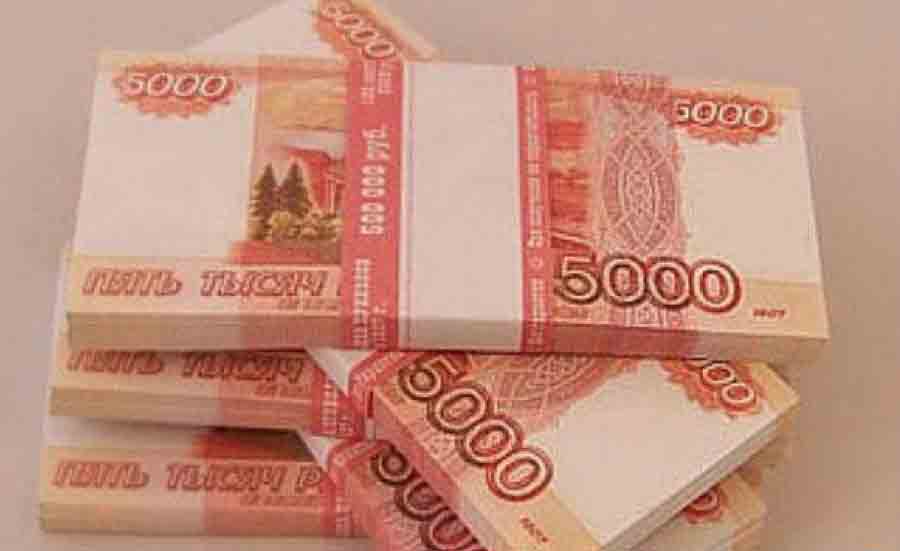 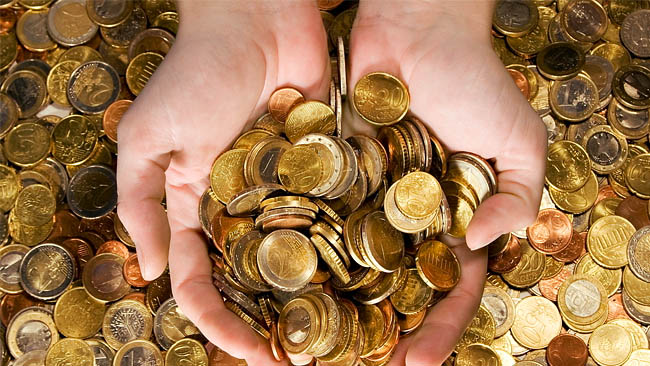 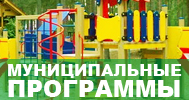 Расходы в рамках муниципальных программ1. МП «Реализация муниципальной политики на территории муниципального образования сельсовета Бугурусланского района Оренбургской области »на 2016-2020годы. План -4467,4(тыс.руб)Исполнено – 4397,1(тыс.руб)Отклонение - -70,3(тыс.руб)2. МП «Реализация муниципальной политики на территории муниц. Образования сельсовета Бугурусланского района Оренбургской области»на 2016-2020 годы.План -265,90(тыс.руб)Исполнено – 265,90(тыс.руб)Отклонение - -0,00(тыс.руб)3. МП «Обеспечение первичной пожарной безопасности в муниципальном образовании сельсовета Бугурусланского района Оренбургской области на 2015-2020годы»План -211,300(тыс.руб)Исполнено – 210,40(тыс.руб)Отклонение - -0,900тыс.руб)4.МП «Развитие сети внутрипоселковых автомобильных дорог местного значения на территории муниципального образования сельсовета Бугурусланского района Оренбургской области»На 2015-2020г.План – 2796,400(тыс.руб)Исполнено – 2087,900(тыс.руб)Отклонение – 708,500(тыс.руб)5. МП «Стимулирование развития жилищного строительства на территории муниципального образования сельсовета Бугурусланского района Оренбургской области»На 2015-2020г.План – 76,300(тыс.руб)Исполнено – 76,200(тыс.руб)Отклонение – -0,100(тыс.руб)6. МП «Жилищно-коммунальное хозяйство муниципального образования сельсовета Бугурусланского района Оренбургской области»на 2015-2020г.План – 3843,10(тыс.руб)Исполнено – 3472,6(тыс.руб)Отклонение – -370,5(тыс.руб)7. МП «Стимулирование развития жилищного строительства на территории муниципального образования сельсовета Бугурусланского района Оренбургской области» на 2015-2020г.План – 772,40(тыс.руб)Исполнено – 772,40(тыс.руб)Отклонение – 0,00(тыс.руб)        Расходы на общегосударственные вопросы в 2016 годуПлан              Факт               Исполнение        5204,200           5133,800     =        -70,400               тыс. руб.                         тыс. руб.       	тыс.руб.Расходы на национальную оборонуПлан              Факт               Исполнение        190,500           190,500    =        100%               тыс. руб.                         тыс. руб.       	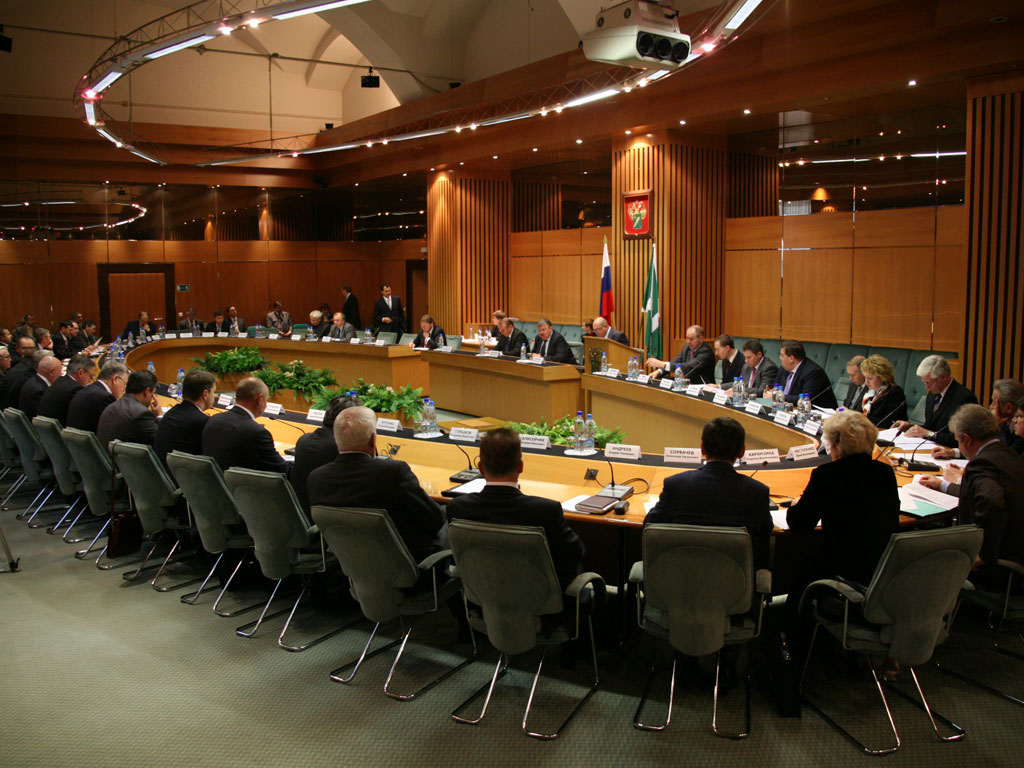 Расходы на национальную безопасность и правоохранительную деятельностьПлан              Факт               Исполнение          237,30              236,40          =        -0,90	Тыс.руб	                      тыс. руб.                                      тыс. руб.                 Расходы на национальную экономикуПлан              Факт               Исполнение          2872,70           2164,1=                -708,60	Тыс.руб	                      тыс. руб.                                      тыс. руб.       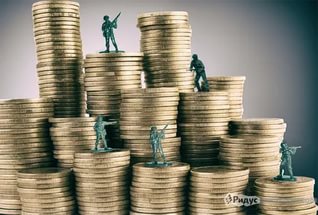                          Расходы на ЖКХПлан               Факт               Исполнение       6028,30           5464,80      =      -563,50(тыс.руб)             тыс. руб.                           тыс. руб.       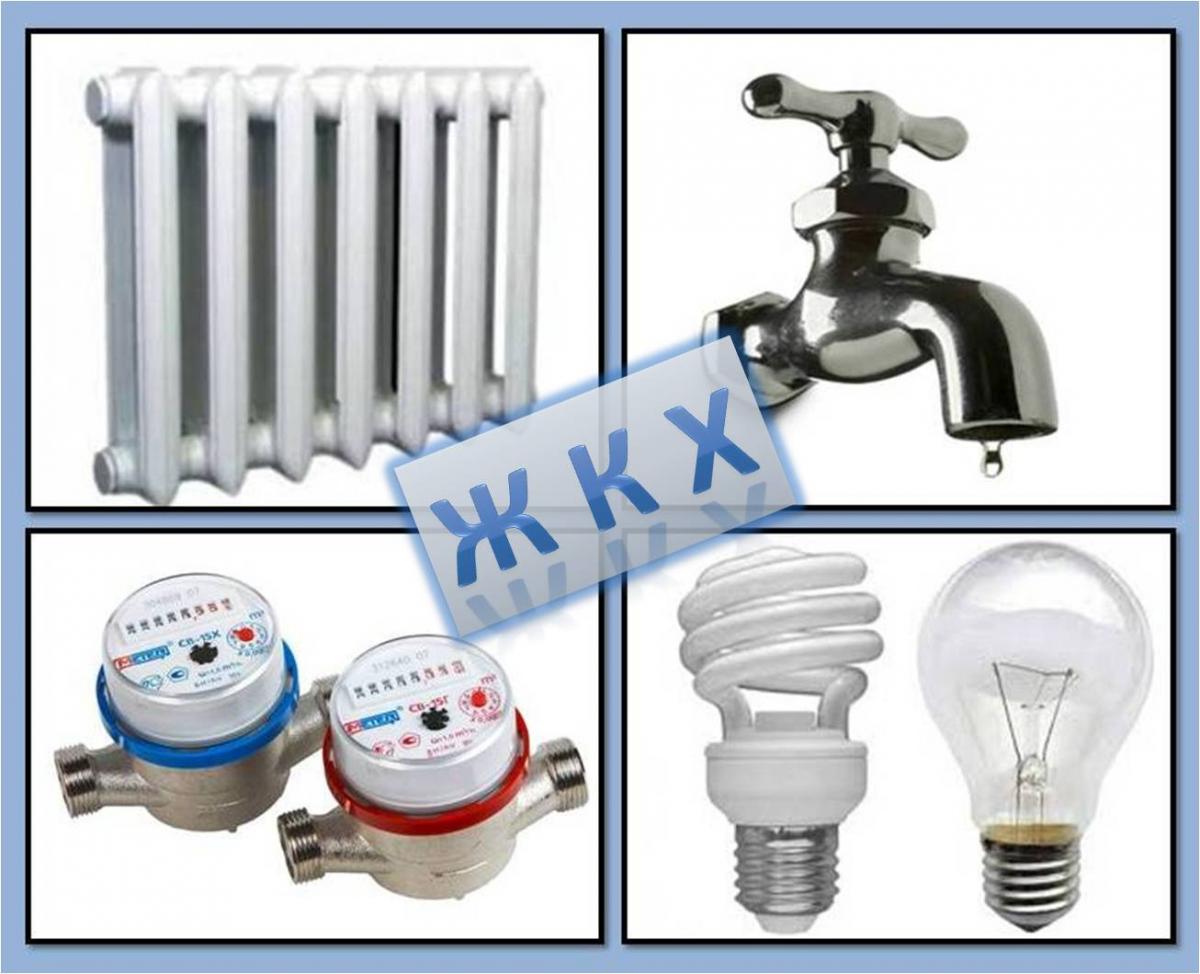 Расходы на культуруПлан               Факт               Исполнение       3960,00             3960,00     =      100%             тыс. руб.                           тыс. руб.       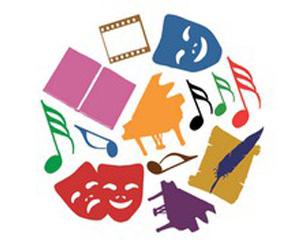     Просроченная кредиторская задолженность на 01.01.2017г. –  11094,52 рублей 52копейки. Муниципальные гарантии в 2016 году не предоставлялись; Муниципальные заимствования в 2016 году не осуществлялись; Муниципальный долг на 01.01.2017г. – 0,0 тыс. рублей.Справочная информация:Почтовый адрес:Телефон, факсЭл. ПочтаГлава МО «…..», телефон